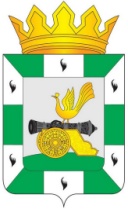 МУНИЦИПАЛЬНОЕ ОБРАЗОВАНИЕ «СМОЛЕНСКИЙ РАЙОН» СМОЛЕНСКОЙ ОБЛАСТИСМОЛЕНСКАЯ РАЙОННАЯ ДУМАРЕШЕНИЕот  ____________                       № Об утверждении Положения о порядке индексации должностных окладов лиц, замещающих должности муниципальной службы в Смоленской районной Думе, а также работников, исполняющих обязанности по техническому обеспечению деятельности Смоленской районной ДумыВ соответствии с Федеральным законом от 6 октября 2003 года 
№ 131-ФЗ «Об общих принципах организации местного самоуправления в Российской Федерации», статьей 134 Трудового кодекса Российской Федерации, руководствуясь Уставом муниципального образования «Смоленский район» Смоленской области, Смоленская районная ДумаРЕШИЛА:1. Утвердить Положение о порядке индексации должностных окладов лиц, замещающих должности муниципальной службы в Смоленской районной Думе, а также работников, исполняющих обязанности по техническому обеспечению деятельности Смоленской районной Думы.2.  Настоящее решение вступает в силу после дня опубликования в газете «Сельская правда».Глава муниципального образования«Смоленский район» Смоленской области                            О.Н. ПавлюченковаИсполняющий полномочия председателя Смоленской районной Думы                                     Приложение к решению Смоленской районной Думы от __________2023 года № __Положениео порядке индексации должностных окладов лиц, замещающих должности муниципальной службы в Смоленской районной Думе, а также работников, исполняющих обязанности по техническому обеспечению деятельности Смоленской районной Думы1. Общие положения1.1. Настоящее Положение о порядке индексации должностных окладов лиц, замещающих должности муниципальной службы в Смоленской районной Думе, а также работников, исполняющих обязанности по техническому обеспечению деятельности Смоленской районной Думы разработано в соответствии с Федеральным законом от 6 октября 2003 года № 131-ФЗ «Об общих принципах организации местного самоуправления в Российской Федерации», статьей 134 Трудового кодекса Российской Федерации, другими нормативными правовыми актами Российской Федерации. 1.2. Индексация должностного оклада обеспечивает повышение уровня реального денежного содержания заработной платы лиц, замещающих должности муниципальной службы в Смоленской районной Думе, а также работников, исполняющих обязанности по техническому обеспечению деятельности Смоленской районной Думы.2. Порядок проведения индексации2.1. Индексация должностного оклада осуществляется на основании нормативных правовых актов органов исполнительной власти Смоленской области. 2.2. Индексация должностного оклада осуществляется в пределах предусмотренных бюджетных ассигнований в части должностных окладов лиц, замещающих должности муниципальной службы в Смоленской районной Думе, а также работников, исполняющих обязанности по техническому обеспечению деятельности Смоленской районной Думы.3. Заключительные положения3.1. Процент и дата проведения индексации устанавливается решением Смоленской районной Думы.